Operating Committee											Webex/ PJM Conference & Training CenterMay 11, 202310:15 a.m. – 2:15 p.m. EPTAdministration (10:15 – 10:35)Lauren Strella Wahba, PJM, will provide announcements; review the Antitrust, Code of Conduct, Public Meetings/Media Participation, and the WebEx Participant Identification Requirement.Review and approve draft minutes from the April 13, 2023 OC meeting.Review of the OC work plan.  Approve OC Charter. No changes have been made to the OC Charter.Review of Operations (10:35 – 10:50)Review of Operating Metrics  (10:35 – 10:45)Stephanie Schwarz, PJM, will review the April 2023 PJM operating metrics slides. Metrics will include PJM’s load forecast error, BAAL performance, and transmission / generation outage statistics.Security Update  (10:45 – 10:50)Steve McElwee, PJM, will provide a security briefing.Endorsements/Approvals (10:50 – 11:30)Manual 03: Transmission Operations (10:50 – 11:00)Dean Manno, PJM, will review Manual 03 changes as a part of the periodic review. The Operating Committee will be asked to endorse these changes at today’s meeting.Manual 36: System Restoration (11:00 – 11:10)Rich Brown, PJM, will review Manual 36 changes as a part of the periodic review. The Operating Committee will be asked to endorse these changes at today’s meeting.Synchronous Reserve Deployment Task Force Update (11:10 – 11:30)Vijay Shah, PJM, will review a recommendation to sunset the Synchronous Reserve Deployment Senior Task Force (SRDTF).The Operating Committee will be asked to endorse the sunsetting of the SRDTF at today’s meeting.First Reading (11:30 – 12:15) Outage Coordination (11:30 – 12:15)Cindy You Joe Bowring, IMM, will provide a first read of the IMM proposed solution package. Paul Dajewski, PJM, will provide a first read of the PJM/PSEG/DC Energy proposed joint solution package.The Operating Committee will be asked to vote on the proposed solution packages at its next       meeting.       Issue Tracking: Outage CoordinationLUNCH (12:15 – 1:15)Additional Items (1:15 – 2:15)Operations Assessment Task Force (OATF) Review (1:15 – 1:25) Thinzar Aung, PJM, will review the results of the summer 2023 OATF Study.Unit Limitations Overview (1:25 - 1:40)Brian Oakes, PJM, will provide a refresher on unit limitation reporting.Reliability Compliance Update (1:40 – 1:50)Becky Davis, PJM, will provide an overview on NERC, SERC, RF, and NAESB standards, and otherpertinent regulatory and compliance information, and solicit feedback from the members on Reliability Compliance efforts.X.  GridEx VII Announcement (1:50 – 2:00)      PJM Staff will provide an announcement regarding the coordination of this year’s GridEx Drill.Y.  Synchronized Reserve Requirement for Reliability (2:00 – 2:15)     Donnie Bielak, PJM, will discuss an increase of the synchronized reserve requirement to meet reliability        standards.Working Items NoneInformational Only PostingsSystem Operations Subcommittee (SOS)       Informational posting of the summary of the most recent SOS meeting.NERC Lessons Learned Informational posting of the latest posted NERC Lessons Learned report.Special eDART Form – FERC Order 881For awareness only, see the presentation for the Special eDART Forum – FERC Order 881 of 5/8/2023 for information on topics impacting eDART TERM application per FERC Order 881. A future Special eDART Forum – FERC Order 881 is also scheduled on 5/30/2023 to address any follow items from the meeting on 5/8/2023, if needed.  Author: L. Strella WahbaAntitrust:You may not discuss any topics that violate, or that might appear to violate, the antitrust laws including but not limited to agreements between or among competitors regarding prices, bid and offer practices, availability of service, product design, terms of sale, division of markets, allocation of customers or any other activity that might unreasonably restrain competition. If any of these items are discussed the chair will re-direct the conversation. If the conversation still persists, parties will be asked to leave the meeting or the meeting will be adjourned.Code of Conduct:As a mandatory condition of attendance at today's meeting, attendees agree to adhere to the PJM Code of Conduct as detailed in PJM Manual M-34 section 4.5, including, but not limited to, participants' responsibilities and rules regarding the dissemination of meeting discussion and materials.Public Meetings/Media Participation: Unless otherwise noted, PJM stakeholder meetings are open to the public and to members of the media. Members of the media are asked to announce their attendance at all PJM stakeholder meetings at the beginning of the meeting or at the point they join a meeting already in progress. Members of the Media are reminded that speakers at PJM meetings cannot be quoted without explicit permission from the speaker. PJM Members are reminded that "detailed transcriptional meeting notes" and white board notes from "brainstorming sessions" shall not be disseminated. Stakeholders are also not allowed to create audio, video or online recordings of PJM meetings. PJM may create audio, video or online recordings of stakeholder meetings for internal and training purposes, and your participation at such meetings indicates your consent to the same.Participant Identification in Webex:When logging into the Webex desktop client, please enter your real first and last name as well as a valid email address. Be sure to select the “call me” option.PJM support staff continuously monitors Webex connections during stakeholder meetings. Anonymous users or those using false usernames or emails will be dropped from the teleconference.Participant Use of Webex Chat:The use of the Webex chat feature during meetings shall be primarily reserved for administrative and logistical purposes, such as managing a question or comment queue, noting technical difficulties, and meeting support or management purposes. Utilizing Webex chat for any other commentary should be limited to short phrases.  Detailed commentary or substantive dialog shall be shared orally by entering the speaker queue. 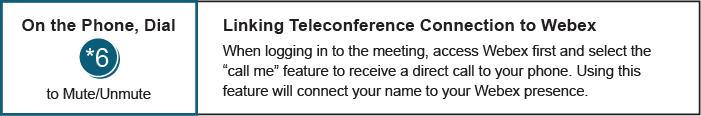 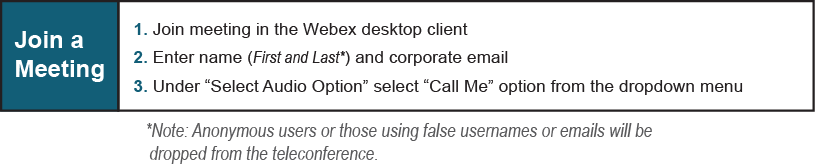 OC Subcommittee/ Task Force Informational SectionOC Subcommittee/ Task Force Informational SectionOC Subcommittee/ Task Force Informational SectionSystem Operations Subcommittee (SOS):  SOS WebsiteData Management Subcommittee (DMS):  DMS Website   DER & Inverter-Based Resources Subcommittee (DIRS):  DIRS WebsiteSynchronous Reserve Deployment Task Force: SRDTF WebsiteIROL – CIP Cost Recovery: IROL – CIP Cost Recovery Issue Tracker Outage Coordination: Outage Coordination Issue TrackerSystem Operations Subcommittee (SOS):  SOS WebsiteData Management Subcommittee (DMS):  DMS Website   DER & Inverter-Based Resources Subcommittee (DIRS):  DIRS WebsiteSynchronous Reserve Deployment Task Force: SRDTF WebsiteIROL – CIP Cost Recovery: IROL – CIP Cost Recovery Issue Tracker Outage Coordination: Outage Coordination Issue TrackerSystem Operations Subcommittee (SOS):  SOS WebsiteData Management Subcommittee (DMS):  DMS Website   DER & Inverter-Based Resources Subcommittee (DIRS):  DIRS WebsiteSynchronous Reserve Deployment Task Force: SRDTF WebsiteIROL – CIP Cost Recovery: IROL – CIP Cost Recovery Issue Tracker Outage Coordination: Outage Coordination Issue Tracker